 T.C.AKŞEHİR KAYMAKAMLIĞIÇAKILLAR İLKOKULU MÜDÜRLÜĞÜ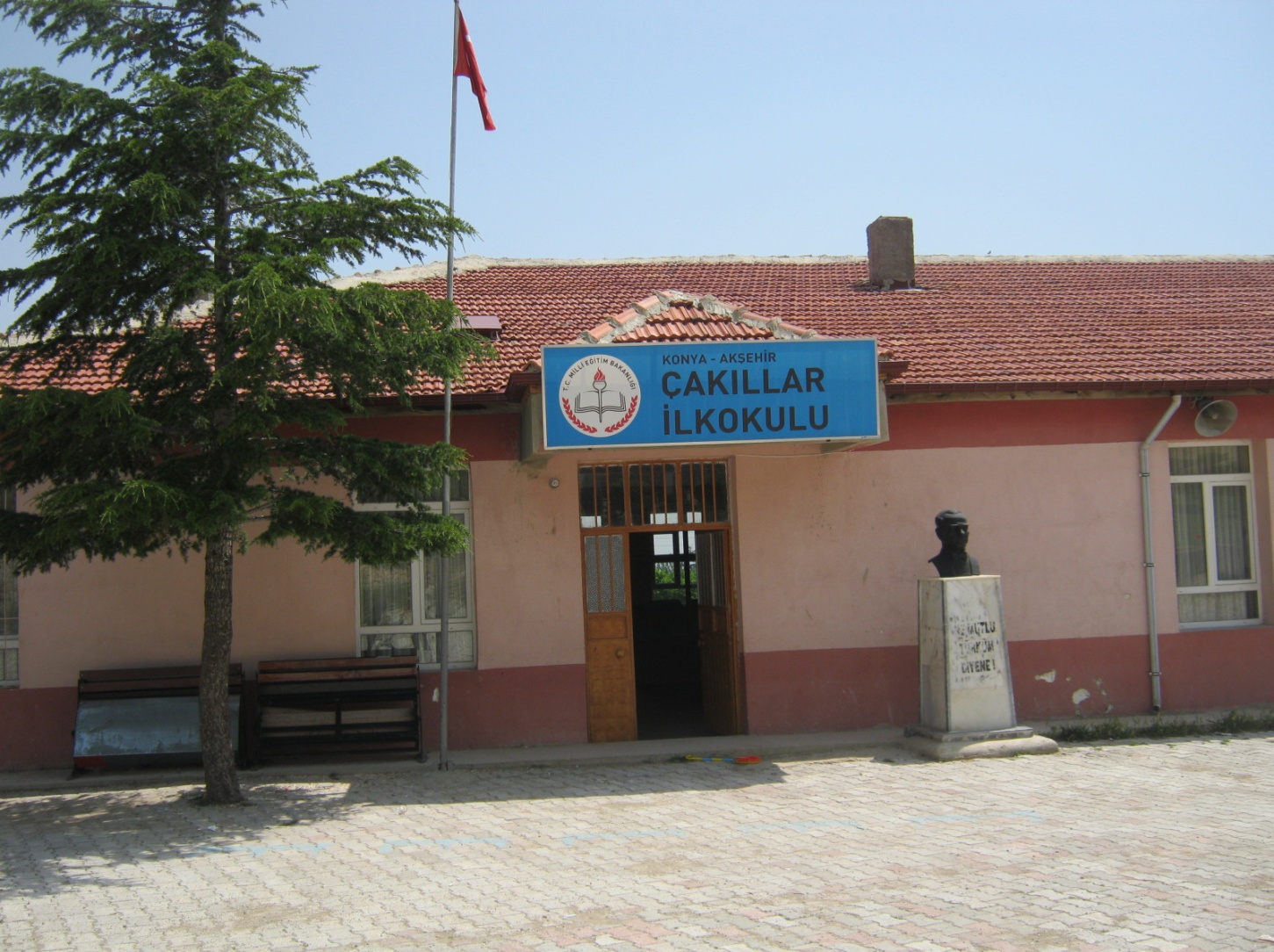 2019-2023 STRATEJİK PLANAKŞEHİR 2019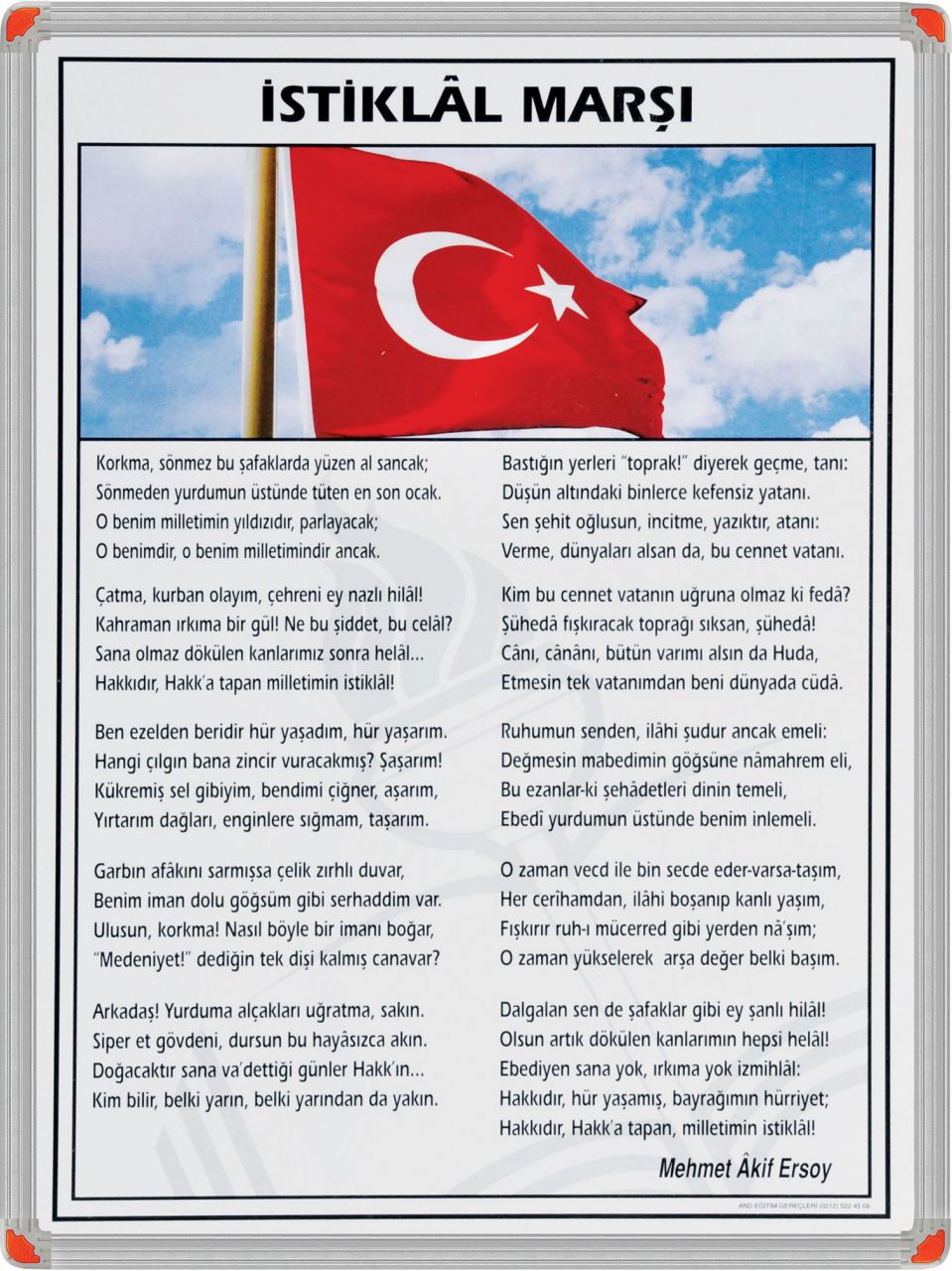 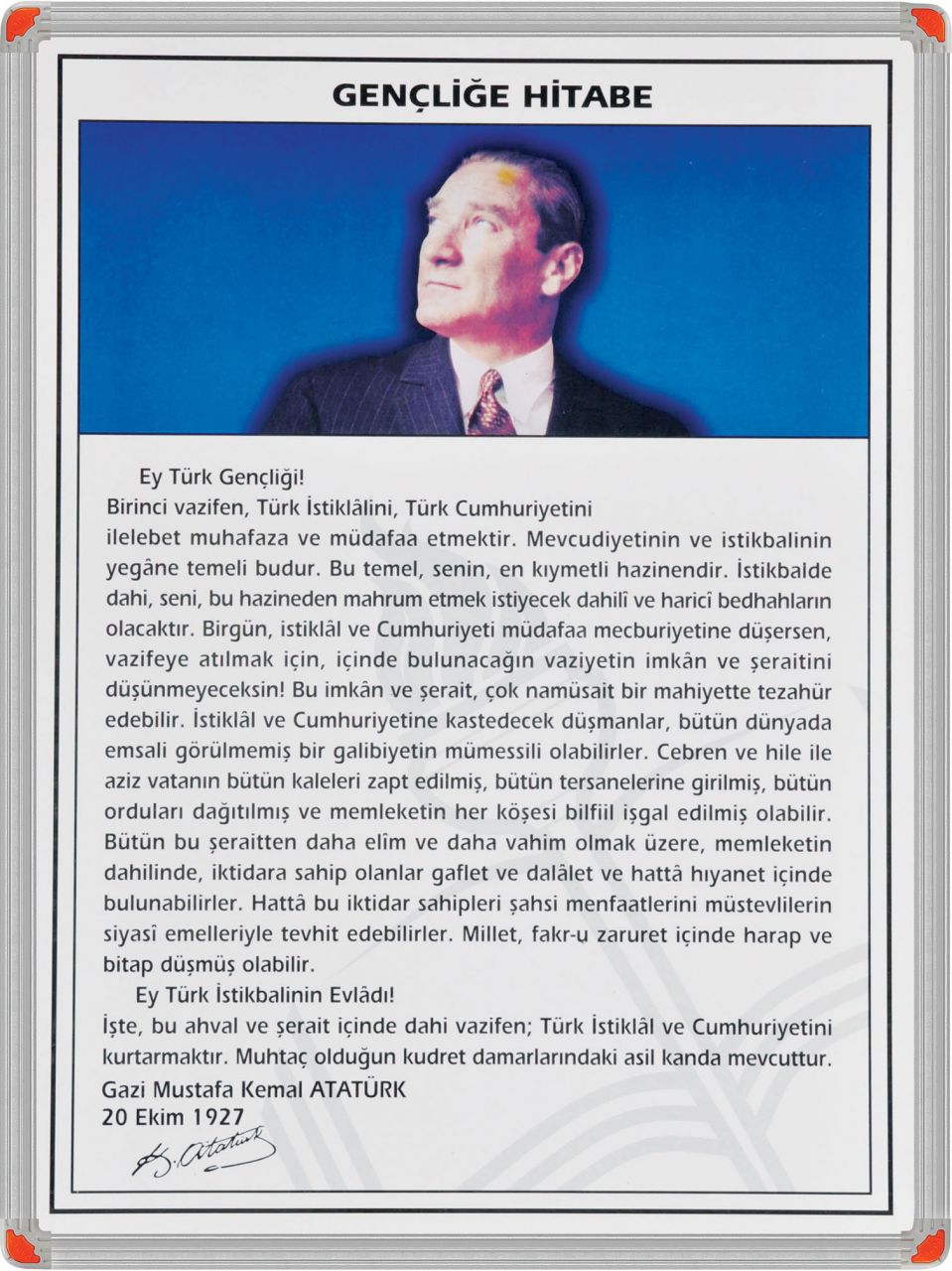 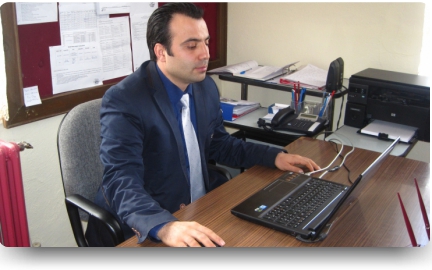 SUNUŞ      Uzay çağına girdiğimiz bu yıllarda stratejisi olmayan devlet, kurum veya şahısların, içinde bulunduğu ortamdan karlı bir şekilde çıkamayacağı muhakkaktır. Stratejiler, uygulayıcılarına yaptıkları çalışmalarda başarılı olmalarını sağlayacak yegâne unsurlardır.        5018 Sayılı Kamu Mali Yönetim ve Kontrolü Kanunu ile birlikte her kurumun stratejik planını yapması mecburi hale gelmiştir.Kapsamlı ve özgün bir çalışmanın sonucu hazırlanan Stratejik Plan okulumuzun çağa uyumu ve gelişimi açısından tespit edilen ve ulaşılması gereken hedeflerin yönünü, doğrultusunu ve tercihlerini kapsamaktadır. Katılımcı bir anlayış ile oluşturulan ve her bir yıllık uygulama için gelişim planı hazırlanan beş yıllık Stratejik Plânın, okulumuzun eğitim yapısının daha da güçlendirilmesinde bir rehber olarak kullanılması amaçlanmaktadır.        Biz, Çakıllar İlkokulu Müdürlüğü olarak stratejik planımızı hazırlarken, bu planı pusulamız olarak düşünüp, onun gösterdiği yolda ilerleyerek başarılı olmayı hedefleyen bir misyona sahip olma arzusu içerisindeyiz.       Biliyoruz ki; “Başarı planlayarak, plan doğrultusunda çalışarak elde edilir. ”Bu gayretle öğrencilerimizin okula gelmeyi eve gitmekten daha mutluluk vereceği bir iş olarak düşünmeleri için, çok çalışmayı vizyonumuz edinmekteyiz.        Bu düşünceler içinde, planımızı hazırlamamıza önderlik eden İlçe Milli Eğitim Müdürümüz Sayın Sadık KÖSEOĞLU’na teşekkür eder, Çakıllar İlkokulu Müdürlüğü Stratejik Planının kurumumuza başarılar getirmesini dilerim.Kadir YANARDAĞ                      Okul Müdürü                                                               İÇİNDEKİLERSunuş	4İçindekiler	5BÖLÜM I: GİRİŞ ve PLAN HAZIRLIK SÜRECİ	6BÖLÜM II: DURUM ANALİZİ	7Okulun Kısa Tanıtımı	7Okulun Mevcut Durumu: Temel İstatistikler	8PAYDAŞ ANALİZİ	11GZFT (Güçlü, Zayıf, Fırsat, Tehdit) Analizi	13Gelişim ve Sorun Alanları	15MİSYONUMUZ	16VİZYONUMUZ	16TEMEL DEĞERLERİMİZ	16TEMA I: EĞİTİM VE ÖĞRETİME ERİŞİM	17TEMA II: EĞİTİM VE ÖĞRETİMDE KALİTENİN ARTIRILMASI	18TEMA III: KURUMSAL KAPASİTE	20V. BÖLÜM: MALİYETLENDİRME	23VI. BÖLÜM: İZLEME VE DEĞERLENDİRME	24BÖLÜM IGİRİŞ ve PLAN HAZIRLIK SÜRECİ2019-2023 dönemi stratejik plan hazırlanması süreci Üst Kurul ve Stratejik Plan Ekibinin oluşturulması ile başlamıştır. Ekip tarafından oluşturulan çalışma takvimi kapsamında ilk aşamada durum analizi çalışmaları yapılmış ve durum analizi aşamasında paydaşlarımızın plan sürecine aktif katılımını sağlamak üzere paydaş anketi, toplantı ve görüşmeler yapılmıştır. Durum analizinin ardından geleceğe yönelim bölümüne geçilerek okulumuzun amaç, hedef, gösterge ve eylemleri belirlenmiştir. Çalışmaları yürüten ekip ve kurul bilgileri altta verilmiştir.STRATEJİK PLAN ÜST KURULUBÖLÜM IIDURUM ANALİZİ            Durum analizi bölümünde okulumuzun mevcut durumu ortaya konularak neredeyiz sorusuna yanıt bulunmaya çalışılmıştır. Bu kapsamda okulumuzun kısa tanıtımı, okul künyesi ve temel istatistikleri, paydaş analizi ve görüşleri ile okulumuzun Güçlü Zayıf Fırsat ve Tehditlerinin (GZFT) ele alındığı analize yer verilmiştir.Okulun Kısa Tanıtımı       Çakıllar İlkokulu 2012 yılında eğitim öğretim faaliyetlerini sağlamak amacıyla açılmıştır. Daha önce anaokulu olarak kullanılan bina 4+4+4 sisteminden sonra Çakıllar İlkokulu adıyla faaliyete geçmiştir.       Okulumuz Çakıllar Mahallesi velileri açısından; çocuklarına iyi bir eğitim-öğretim hizmeti almaktadırlar. Bu konuda okulun ihtiyaçlarını karşılamak için iş birliği yapmaktadırlar. Ayrıca okuldaki faaliyetlere projelere aktif olarak katılım sağlayan veliler bulunmaktadır.      Okulumuz öğrencileri bir üst kuruma geçecek temel bilgileri kurumumuzdan alarak aynı zamanda hayatta karşılaşabilecekleri problemlere karşı gerekli ahlaki ve manevi değerleri edinmeleri sağlanmaktadır.      Okulumuz öğretmenleri açısından kurumumuz fazla kalabalık personel olmamasından ötürü aile ortamı tadında bir çalışma ortamında görev yapmaktadır. Personelin birbiri ile olan iletişiminin kuvvetli olması, yardımlaşma ortamının üst seviyede olması öğrencilerin akademik başarısı ve motivasyonunu olumlu yönde etkilemektedir.      Okulumuz diğer paydaşları (diğer eğitim kurumları, mahalle muhtarı, sağlık ocağı, emniyet, esnaf ve okulumuz mezunları vb.) ile iletişimi kuvvetli olup okulumuzun ihtiyaçlarının sağlanmasında katkıda bulunmaktadırlar.     Okulumuz ayrıca ilçe çapında yapılan etkinlik, yarışmalar(resim, şiir, hadis ezberleme vb.) ve projelere aktif olarak katılmaktadır.     29 Ekim Cumhuriyet Bayramı resim yarışmasında 29.10.2017 yılında 4-A sınıf öğrencimiz Bedirhan ÜNAL’ın ilçe 3’lüğü bulunmaktadır. Yine aynı öğrencimiz Bedirhan ÜNAL 24 Kasım öğretmenler günü için yapılan resim yarışmasında 24.11.2017 tarihinde ilçe 3’sü olmayı başarmıştır.     2018 Eğitim-Öğretim Yılı’nın ilk döneminde Akşehir’de yapılan şiir ve hadis yarışmalarında ise öğrencilerimiz ödüller alarak ilk 10’a girmişlerdir.      E-Twinning projeleri üreterek öğretmenler öğrencilerle aktif bir öğrenme ortamı oluşturmaktadırlar. Bu projelerden yapmış olduğumuz örnekler ;  “Üretimden Tüketime Çileğin Yolculuğu” , “Kodlama Öğreniyorum” ve “Haydi Ay’a Gidelim” projeleridir.      Erasmus+ projelerine okul öğretmenlerimiz katılmak için gerekli araştırma ve çalışmalara devam etmektedirler. Yine bu proje kapsamında 5 Şubat 2019 Güvenli İnternet Günü’nde okulumuz velileri ve öğrencilerine güvenli internet ile ilgili eğitim verilmiştir. Bu eğitim neticesinde okulumuz European Schoolnet tarafından ESafety Label etiketini almaya hak kazanmıştır.Okulun Mevcut Durumu: Temel İstatistiklerOkul Künyesi:Okulumuzun temel girdilerine ilişkin bilgiler altta yer alan okul künyesine ilişkin tabloda yer almaktadır.Temel Bilgiler Tablosu- Okul Künyesi Çalışan BilgileriOkulumuzun çalışanlarına ilişkin bilgiler altta yer alan tabloda belirtilmiştir.Çalışan Bilgileri TablosuOkulumuz Bina ve Alanları	Okulumuzun binası ile açık ve kapalı alanlarına ilişkin temel bilgiler altta yer almaktadır.Okul Yerleşkesine İlişkin BilgilerSınıf ve Öğrenci Bilgileri 	Okulumuzda yer alan sınıfların öğrenci sayıları alttaki tabloda verilmiştir.Donanım ve Teknolojik KaynaklarımızTeknolojik kaynaklar başta olmak üzere okulumuzda bulunan çalışır durumdaki donanım malzemesine ilişkin bilgiye alttaki tabloda yer verilmiştir.Teknolojik Kaynaklar TablosuGelir ve Gider BilgisiOkulumuzun genel bütçe ödenekleri, okul aile birliği gelirleri ve diğer katkılarda dâhil olmak üzere gelir ve giderlerine ilişkin son iki yıl gerçekleşme bilgileri alttaki tabloda verilmiştir.PAYDAŞ ANALİZİOkulumuzun temel paydaşları öğrenci, veli ve öğretmen olmakla birlikte eğitimin dışsal etkisi nedeniyle okul çevresinde etkileşim içinde olunan geniş bir paydaş kitlesi bulunmaktadır. Paydaşlarımızın görüşleri anket, toplantı, dilek ve istek kutuları, elektronik ortamda iletilen önerilerde dâhil olmak üzere çeşitli yöntemlerle sürekli olarak alınmaktadır.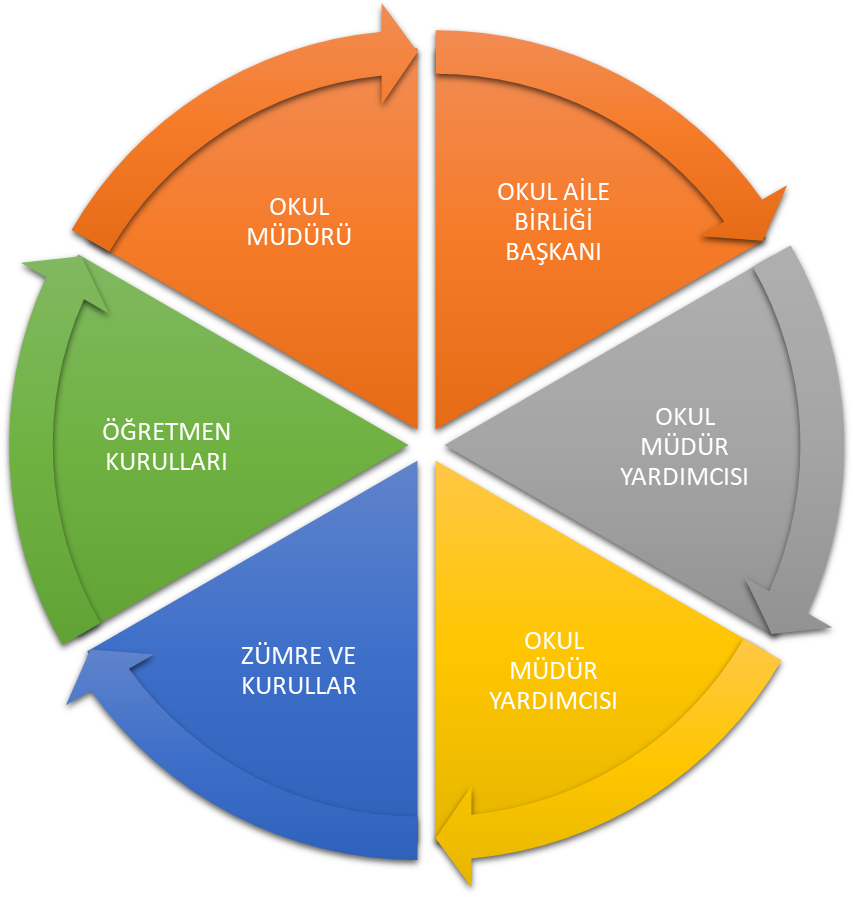 Paydaş anketlerine ilişkin ortaya çıkan temel sonuçlara altta yer verilmiştir: Öğrenci Anketi Sonuçları:Öğretmen Anketi Sonuçları:Veli Anketi Sonuçları:    Okulumuzda tüm duyuruların çalışanlara zamanında iletildiği, alınan kararların çalışanların katılımı ile alındığı, öğretmenler arasında ayırım yapılmadığı gözlemlenmiştir. Ve okulumuzun teknik araç ve gereç yönünden yeterli donanıma sahip olduğu, öğretmenlerin kullanımına tahsis edilmiş olması ile öğrencilerimizin de bu imkanlardan yararlanması eğitim-öğretim faaliyetleri açısından olumlu bir gelişme olarak görülmektedir. Çalışanlara yönelik kültürel faaliyet, motivasyon artırıcı etkinlikler yapıldığı görülmüştür.           Veli Anketi Sonuçları:          Okulun güvenlik donanımının yeterli olduğu, veli toplantılarından ve bazı etkinliklerden, okulun uygulamış olduğu projelerden memnun kalındığı, öğretmenlerin yeniliğe açık ders işlediği, okul çalışanlarına rahatlıkla ulaşılabildiği gözlemlenmiştir. Buna rağmen fiziki mekânın daha geliştirilebilir olması ve okul kütüphanesi ile spor kompleksinin olmaması yönünde istek, dilek ve şikâyetlerin dikkate alındığı ve buna yönelik kutu oluşturma isteği olduğu gözlemlenmiştir.GZFT (Güçlü, Zayıf, Fırsat, Tehdit) AnaliziOkulumuzun temel istatistiklerinde verilen okul künyesi, çalışan bilgileri, bina bilgileri, teknolojik kaynak bilgileri ve gelir gider bilgileri ile paydaş anketleri sonucunda ortaya çıkan sorun ve gelişime açık alanlar iç ve dış faktör olarak değerlendirilerek GZFT tablosunda belirtilmiştir. Dolayısıyla olguyu belirten istatistikler ile algıyı ölçen anketlerden çıkan sonuçlar tek bir analizde birleştirilmiştir.Okulun güçlü ve zayıf yönleri donanım, malzeme, çalışan, iş yapma becerisi, kurumsal iletişim gibi çok çeşitli alanlarda kendisinden kaynaklı olan güçlülükleri ve zayıflıkları ifade etmektedir ve ayrımda temel olarak okul müdürlüğü kapsamından bakılarak iç faktör ve dış faktör ayrımı yapılmıştır.İçsel FaktörlerGüçlü YönlerZayıf YönlerDışsal FaktörlerFırsatlarTehditler Gelişim ve Sorun AlanlarıGelişim ve sorun alanları analizi ile GZFT analizi sonucunda ortaya çıkan sonuçların planın geleceğe yönelim bölümü ile ilişkilendirilmesi ve buradan hareketle hedef, gösterge ve eylemlerin belirlenmesi sağlanmaktadır. Gelişim ve sorun alanları ayrımında eğitim ve öğretim faaliyetlerine ilişkin üç temel tema olan Eğitime Erişim, Eğitimde Kalite ve Kurumsal Kapasite kullanılmıştır. Eğitime Erişim: Öğrencinin eğitim faaliyetine erişmesi ve tamamlamasına ilişkin süreçleri, Eğitimde Kalite: Öğrencinin akademik başarısı, sosyal ve bilişsel gelişimi ve istihdamı da dâhil olmak üzere eğitim ve öğretim sürecinin hayata hazırlama evresini, Kurumsal Kapasite: Kurumsal yapı, kurum kültürü, donanım, bina gibi eğitim ve öğretim sürecine destek mahiyetinde olan kapasiteyi belirtmektedir.Gelişim ve Sorun AlanlarımızBÖLÜM III(MİSYON, VİZYON VE TEMEL DEĞERLER)Okul Müdürlüğümüzün Misyon, vizyon, temel ilke ve değerlerinin oluşturulması kapsamında öğretmenlerimiz, öğrencilerimiz, velilerimiz, çalışanlarımız ve diğer paydaşlarımızdan alınan görüşler, sonucunda stratejik plan hazırlama ekibi tarafından oluşturulan Misyon, Vizyon, Temel Değerler; Okulumuz üst kurulana sunulmuş ve üst kurul tarafından onaylanmıştır.MİSYONUMUZAtatürk ilke ve inkılâplarına bağlı, Türk Milletini yücelten milli ve manevi değerlere bağlı, hukuka ve insan haklarına saygılı, toplumda görevlerinin bilincinde olan; üretken, kendini geliştiren ve bunları davranış haline getiren bireyler yetiştirmektir.VİZYONUMUZ           Milli değerlerinin bilincinde olan, bilim ve teknolojinin ışığında; öğrenmeyi öğrenen, sorgulayan, üreten, güvenilir, paylaşımcı bireyler yetiştiren, kalitede öncü bir kurum olmak.	TEMEL DEĞERLERİMİZDürüst ve erdemli olmak,Sözünde durmak,Sadakat,Saygı göstermek,Sorumlu olmak,Adaletli olmak,İyi vatandaş olmak. Hoşgörülü, sevgi dolu, huzurlu olmak,İçtenlikle davranmak,Nazik ve dostça  olmak, Empati yapabilmek.Zamanında okulda olmak,Yardımsever olmak,İyi bir dinleyici olmak,Kıskanç olmamak,Alçak gönüllü olmak,Çalışkan olmak,Hazırlıklı olmak,Özgüvenli olmak,Cesur olmak,BÖLÜM IVAMAÇ, HEDEF, PERFORMANS GÖSTERGELERİ VE EYLEMLERTEMA I: EĞİTİM VE ÖĞRETİME ERİŞİM      Çağın gerektirdiği ve bireylerin ihtiyaç duyduğu kişisel, sosyal, mesleki bilgi, beceri ve donanımı sağlayıcı eğitim-öğretim ortamlarına erişim ve devamın sağlanması.Stratejik Amaç 1: Bütün bireylerin eğitim ve öğretime adil şartlar altında erişmesini ve yine eğitim öğretimini adil şartlar altında tamamlamasını sağlamak.Stratejik Hedef 1.1.  Kayıt bölgemizde yer alan çocukların okullaşma oranları artırılacak ve öğrencilerin uyum ve devamsızlık sorunları da giderilecektir. PERFORMANS GÖSTERGELERİEYLEM PLANITEMA II: EĞİTİM VE ÖĞRETİMDE KALİTENİN ARTIRILMASIStratejik Amaç 2: Bütün bireylere ulusal ve uluslararası ölçütlerde bilgi, beceri, tutum ve davranışın kazandırılmasına; girişimci, yenilikçi, dil becerileri yüksek, iletişime ve öğrenmeye açık, özgüven ve sorumluluk sahibi sağlıklı ve mutlu bireylerin yetişmesine imkân sağlamak.Stratejik Hedef 2.1. Öğrenme kazanımlarını takip eden ve velileri de sürece dâhil eden bir yönetim anlayışı ile öğrencilerimizin akademik başarıları ve sosyal faaliyetlere etkin katılımı artırılacaktır.PERFORMANS GÖSTERGELERİ					EYLEM PLANIStratejik Hedef 2.2.  Etkin bir rehberlik anlayışıyla, öğrencilerimizi ilgi ve becerileriyle orantılı bir şekilde üst öğrenime veya istihdama hazır hale getiren daha kaliteli bir kurum yapısına geçilecektir. PERFORMANS GÖSTERGELERİEYLEM PLANITEMA III: KURUMSAL KAPASİTEStratejik Amaç 3: Beşerî, fizikî, malî ve teknolojik yapı ile yönetim ve organizasyon yapısını iyileştirerek, eğitime erişimi ve eğitimde kaliteyi artıracak etkin ve verimli bir kurumsal yapıyı tesis etmek.Stratejik Hedef 3.1. Yönetim ve öğrenme etkinliklerinin izlenmesi, değerlendirilmesi ve geliştirilmesi amacıyla veriye dayalı yönetim yapısına geçilecektir.PERFORMANS GÖSTERGELERİEYLEM PLANIStratejik Hedef 3.2. İnsan kaynağının verimli kullanılması ve hakkaniyetli bir şekilde ödüllendirilmesi sağlanacaktır.PERFORMANS GÖSTERGELERİEYLEM PLANIV. BÖLÜMMALİYETLENDİRME2019-2023 Stratejik Planı Faaliyet/Proje Maliyetlendirme TablosuVI. BÖLÜM İZLEME VE DEĞERLENDİRMEOkulumuz Stratejik Planı izleme ve değerlendirme çalışmalarında 5 yıllık Stratejik Planın izlenmesi ve 1 yıllık gelişim planın izlenmesi olarak ikili bir ayrıma gidilecektir. Stratejik planın izlenmesinde 6 aylık dönemlerde izleme yapılacak denetim birimleri, il ve ilçe millî eğitim müdürlüğü ve Bakanlık denetim ve kontrollerine hazır halde tutulacaktır.Yıllık planın uygulanmasında yürütme ekipleri ve eylem sorumlularıyla aylık ilerleme toplantıları yapılacaktır. Toplantıda bir önceki ayda yapılanlar ve bir sonraki ayda yapılacaklar görüşülüp karara bağlanacaktır. Üst Kurul BilgileriÜst Kurul BilgileriEkip BilgileriEkip BilgileriAdı SoyadıUnvanıAdı SoyadıUnvanıKadir YANARDAĞOkul MüdürüOsman AKÇAMüdür YardımcısıHasan Arif KARAKOÇSınıf ÖğretmeniResul URALSınıf ÖğretmeniElife AYTAÇSınıf ÖğretmeniÇiğdem YILDIZHAN BÜRHANSınıf Öğretmeniİlknur UÇKUNOkul Aile Birliği BaşkanıYeliz ADIYAMANOkul Öncesi ÖğretmeniArzu TOZANOkul Aile Birliği Yönetim Kurulu ÜyesiArife ALTANVeliİli: KONYAİli: KONYAİli: KONYAİli: KONYAİli: KONYAİli: KONYAİlçesi: Akşehirİlçesi: Akşehirİlçesi: Akşehirİlçesi: AkşehirAdres: Çakıllar Mah. 37651. Sk. No:18 Akşehir/KONYAÇakıllar Mah. 37651. Sk. No:18 Akşehir/KONYAÇakıllar Mah. 37651. Sk. No:18 Akşehir/KONYAÇakıllar Mah. 37651. Sk. No:18 Akşehir/KONYAÇakıllar Mah. 37651. Sk. No:18 Akşehir/KONYACoğrafi Konum (link):Coğrafi Konum (link):https://goo.gl/maps/RMJcB1aJfhrhttps://goo.gl/maps/RMJcB1aJfhrTelefon Numarası: 0.332.82565650.332.82565650.332.82565650.332.82565650.332.8256565Faks Numarası:Faks Numarası:--e- Posta Adresi:cakillarilkokulu@gmail.com cakillarilkokulu@gmail.com cakillarilkokulu@gmail.com cakillarilkokulu@gmail.com cakillarilkokulu@gmail.com Web sayfası adresi:Web sayfası adresi:http://cakillarilkokulu.meb.k12.tr/ http://cakillarilkokulu.meb.k12.tr/ Kurum Kodu:736154736154736154736154736154Öğretim Şekli: Öğretim Şekli: Tam GünTam GünOkulun Hizmete Giriş Tarihi : Okulun Hizmete Giriş Tarihi : Okulun Hizmete Giriş Tarihi : 17.09.201217.09.201217.09.2012Toplam Çalışan SayısıToplam Çalışan Sayısı1212Öğrenci Sayısı:Öğrenci Sayısı:KızKız5252Öğretmen SayısıKadın55Öğrenci Sayısı:Öğrenci Sayısı:ErkekErkek5656Öğretmen SayısıErkek44Öğrenci Sayısı:Öğrenci Sayısı:ToplamToplam108108Öğretmen SayısıToplam99Derslik Başına Düşen Öğrenci Sayısı Derslik Başına Düşen Öğrenci Sayısı Derslik Başına Düşen Öğrenci Sayısı Derslik Başına Düşen Öğrenci Sayısı Derslik Başına Düşen Öğrenci Sayısı :18Şube Başına Düşen Öğrenci Sayısı Şube Başına Düşen Öğrenci Sayısı Şube Başına Düşen Öğrenci Sayısı :18Öğretmen Başına Düşen Öğrenci Sayısı Öğretmen Başına Düşen Öğrenci Sayısı Öğretmen Başına Düşen Öğrenci Sayısı Öğretmen Başına Düşen Öğrenci Sayısı Öğretmen Başına Düşen Öğrenci Sayısı :12Şube Başına 30’dan Fazla Öğrencisi Olan Şube Sayısı Şube Başına 30’dan Fazla Öğrencisi Olan Şube Sayısı Şube Başına 30’dan Fazla Öğrencisi Olan Şube Sayısı : 0Öğrenci Başına Düşen Toplam Gider MiktarıÖğrenci Başına Düşen Toplam Gider MiktarıÖğrenci Başına Düşen Toplam Gider MiktarıÖğrenci Başına Düşen Toplam Gider MiktarıÖğrenci Başına Düşen Toplam Gider Miktarı: 0 TLÖğretmenlerin Kurumdaki Ortalama Görev SüresiÖğretmenlerin Kurumdaki Ortalama Görev SüresiÖğretmenlerin Kurumdaki Ortalama Görev Süresi:4 yıl 5 ayUnvanErkekKadınToplamOkul Müdürü ve Müdür Yardımcısı202Sınıf Öğretmeni325Branş Öğretmeni101Okul Öncesi Öğretmeni033Rehber Öğretmen000İdari Personel000Yardımcı Personel101Güvenlik Personeli000Toplam Çalışan Sayıları7512Okulun BölümleriOkulun BölümleriÖzel AlanlarVarYokOkulun Kat Sayısı1Çok Amaçlı SalonxDerslik Sayısı6Çok Amaçlı SahaxDerslik Alanları (m2)30KütüphanexKullanılan Derslik Sayısı6Fen LaboratuvarıxŞube Sayısı 6Bilgisayar Laboratuvarıxİdari Odaların Alanı (m2)15İş AtölyesixÖğretmenler Odası (m2)15Beceri AtölyesixOkulun Oturum Alanı (m2)574PansiyonxOkulun Bahçesi (Açık Alan) (m2)3232Tuvalet Sayısı7SINIFIKızErkekToplamAnasınıfı / A Şubesi81119Anasınıfı / B Şubesi911201/A Şubesi410142/A Şubesi79163/A Şubesi1110214/A Şubesi13518Akıllı Tahta Sayısı5TV Sayısı0Masaüstü Bilgisayar Sayısı4Yazıcı Sayısı2Taşınabilir Bilgisayar Sayısı2Fotokopi Makinası Sayısı1Projeksiyon Sayısı2İnternet Bağlantı Hızı16mbYILLARGELİR MİKTARIGİDER MİKTARI20164.760 TL5.260 TL20170 TL0 TL20180 TL0 TLÖğrenci Görüş ve Değerlendirme AnketiÖğrenci Görüş ve Değerlendirme AnketiÖğrenci Görüş ve Değerlendirme AnketiÖğrenci Görüş ve Değerlendirme AnketiÖğrenci Görüş ve Değerlendirme AnketiÖğrenci Görüş ve Değerlendirme AnketiÖğrenci Görüş ve Değerlendirme AnketiÖğrenci Görüş ve Değerlendirme AnketiÖğrenci Görüş ve Değerlendirme AnketiÖğrenci Görüş ve Değerlendirme AnketiÖğrenci Görüş ve Değerlendirme AnketiÖğrenci Görüş ve Değerlendirme AnketiÖğrenci Görüş ve Değerlendirme AnketiÖğrenci Görüş ve Değerlendirme AnketiKatılım DerecesiMadde NoMadde NoMadde NoMadde NoMadde NoMadde NoMadde NoMadde NoMadde NoMadde NoMadde NoMadde NoMadde NoKatılım Derecesi12345678910111213Kesinlikle Katılıyorum40384145384847394037354040Katılıyorum911127125691081087Kararsızım3212422525453Kısmen Katılıyorum34111--235625Katılmıyorum-------------Cevap Veren Öğrenci Sayısı55555555555555555555555555Öğretmen Görüş ve Değerlendirme AnketiÖğretmen Görüş ve Değerlendirme AnketiÖğretmen Görüş ve Değerlendirme AnketiÖğretmen Görüş ve Değerlendirme AnketiÖğretmen Görüş ve Değerlendirme AnketiÖğretmen Görüş ve Değerlendirme AnketiÖğretmen Görüş ve Değerlendirme AnketiÖğretmen Görüş ve Değerlendirme AnketiÖğretmen Görüş ve Değerlendirme AnketiÖğretmen Görüş ve Değerlendirme AnketiÖğretmen Görüş ve Değerlendirme AnketiÖğretmen Görüş ve Değerlendirme AnketiÖğretmen Görüş ve Değerlendirme AnketiÖğretmen Görüş ve Değerlendirme AnketiKatılım DerecesiMadde NoMadde NoMadde NoMadde NoMadde NoMadde NoMadde NoMadde NoMadde NoMadde NoMadde NoMadde NoMadde NoKatılım Derecesi12345678910111213Kesinlikle Katılıyorum8976998899879Katılıyorum1-22--11--12-Kararsızım---1---------Kısmen Katılıyorum-------------Katılmıyorum-------------Cevap Veren Öğretmen Sayısı9999999999999Veli Görüş ve Değerlendirme AnketiVeli Görüş ve Değerlendirme AnketiVeli Görüş ve Değerlendirme AnketiVeli Görüş ve Değerlendirme AnketiVeli Görüş ve Değerlendirme AnketiVeli Görüş ve Değerlendirme AnketiVeli Görüş ve Değerlendirme AnketiVeli Görüş ve Değerlendirme AnketiVeli Görüş ve Değerlendirme AnketiVeli Görüş ve Değerlendirme AnketiVeli Görüş ve Değerlendirme AnketiVeli Görüş ve Değerlendirme AnketiVeli Görüş ve Değerlendirme AnketiVeli Görüş ve Değerlendirme AnketiKatılım DerecesiMadde NoMadde NoMadde NoMadde NoMadde NoMadde NoMadde NoMadde NoMadde NoMadde NoMadde NoMadde NoMadde NoKatılım Derecesi12345678910111213Kesinlikle Katılıyorum47504952525055545353515650Katılıyorum1011109812106579412Kararsızım735853-763653Kısmen Katılıyorum555-444256344Katılmıyorum-------------Cevap Veren Veli Sayısı69696969696969696969696969ÖğrencilerÖğrencilerin eğitim ve öğretimini etkileyecek kadar disiplin sorununun olmamasıÇalışanlarKendini geliştiren, gelişime açık ve teknolojiyi kullanan çalışanların olmasıVelilerOkula yönelik veli ve toplum desteğinin güçlü olması.Bina ve YerleşkeOkul konumunun eğitim ve öğretime uygun olması.DonanımBilgisayar, internet ağının ve akıllı tahtaların olması.BütçeDiğer kurumlar ve idare tarafından desteklenmesi ve yardımların yapılmasıYönetim SüreçleriOkul idaresinin ve personelin değişime ve gelişime açık olmasıİletişim SüreçleriÖğrenci velileri ve vatandaşlarla iyi diyalog kurulmuş olması, ilişkilerin şeffaf olması ve idare ve öğretmenler arasındaki sıcak ilişki.ÖğrencilerAilelerin eğitim-öğretim faaliyetlerine yeterli önem vermemesi.VelilerVelilerin eğitim ve maddi seviyesinin düşük olması.Bina ve YerleşkeBazı mahallelere uzak olması. DonanımBir sınıfta akıllı tahtanın eksik olması.BütçeOkul bölgesinde yaşayanların gelir seviyesinin düşük olması ve ilgisizliği.Yönetim SüreçleriOkulun ilçe merkezine uzak olması İletişim SüreçleriÇalışanların okul bölgesinde oturmaması.PolitikMahalle muhtarının okulu desteklemesi.EkonomikOkula yönelik veli ve toplum desteğinin güçlü olması.SosyolojikEğitim kadrosunun başarıya aç ve istekli olması.Teknolojikİnternet kullanımı yaygınlaşmasından dolayı bilgiye ulaşım kolaylaşması.Mevzuat-YasalEğitimde fırsat eşitliğine yönelik alınan tedbirlerin her geçen gün daha artırılması hususundaki çabalar.EkolojikOkulun doğal çevresinin ve bahçesinin güzel olması Politikİlçe merkezinden uzak olmasından dolayı çok ziyaret edilmemesi.EkonomikVelilerin maddi seviyesinin düşük olması.SosyolojikVelilerin eğitim seviyesinin düşük olması.TeknolojikBilgisayarların ve internetin bilinçsiz ve kontrolsüz kullanımı öğrencilerimizi ders ve davranış açısından olumsuz olarak etkilemesi.Mevzuat-YasalMevzuatın açık, anlaşılır ve ihtiyaca uygun hazırlanmaması nedeniyle güncelleme ihtiyacının sıklıkla ortaya çıkması.Ekolojikİlçe merkezine uzak olması ve belediye hizmetlerinin aksaması. Eğitime ErişimEğitimde KaliteKurumsal KapasiteOkullaşma OranıAkademik BaşarıKurumsal İletişimOkula Devam/ DevamsızlıkSosyal, Kültürel ve Fiziksel GelişimKurumsal YönetimOkula Uyum, OryantasyonSınıf TekrarıBina ve YerleşkeÖzel Eğitime İhtiyaç Duyan Bireylerİstihdam Edilebilirlik ve YönlendirmeDonanımYabancı ÖğrencilerÖğretim YöntemleriTemizlik, HijyenHayat Boyu ÖğrenmeDers araç gereçleriİş Güvenliği, Okul GüvenliğiTaşıma ve servis1.TEMA: EĞİTİM VE ÖĞRETİME ERİŞİM1.TEMA: EĞİTİM VE ÖĞRETİME ERİŞİM1Özel Eğitime ihtiyaç duyan bireylerin eğitimi.2Tanıtım ve yönlendirme ( Rehberlik)3İlkokula hazırbulunuşluk2.TEMA: EĞİTİM VE ÖĞRETİMDE KALİTE2.TEMA: EĞİTİM VE ÖĞRETİMDE KALİTE1Akademik Başarı2Öğrenci davranışları3Bilimsel, kültürel, sanatsal ve sportif faaliyetler3.TEMA: KURUMSAL KAPASİTE3.TEMA: KURUMSAL KAPASİTE1Fiziki Yapı2Mali YapıNoPERFORMANSGÖSTERGESİMevcutHEDEFHEDEFHEDEFHEDEFHEDEFNoPERFORMANSGÖSTERGESİ201820192020202120222023PG.1.1.1Okullaşma Oranı(%)8080859095100PG.1.1.2İlkokul birinci sınıf öğrencilerinden en az bir yıl okul öncesi eğitim almış olanların oranı(%)7080859095100PG.1.1.3Okula yeni başlayan öğrencilerden oryantasyon eğitimine katılanların oranı(%)9090959595100PG.1.1.4Bir  eğitim-öğretim döneminde 20 gün ve üzeri devamsızlık yapan öğrenci oranı(%)000000PG.1.1.5Okulun özel eğitime ihtiyaç duyan bireylerin kullanımına uygunluğu (0-1)011111NoEYLEM İFADESİEYLEM SORUMLUSUEYLEM TARİHİ1.1.1.Aday kayıt listesindeki öğrencilerin tarama ve tespit çalışmaları yapılacaktır.Okul Müdürü,  Müdür Yardımcısı, Anasınıfı Öğretmeni 1. Sınıf Öğretmeni01-20 Eylül2019-20231.1.2Okul Öncesi eğitim çağında olan ve okul öncesi eğitim almış öğrencilerin velilerine ev ziyaretleri yapılması.Okul Müdürü,  Müdür Yardımcısı,Anasınıfı Öğretmenleri01-20 Eylül2019-20231.1.3Okula yeni başlayan öğrencilerden oryantasyon eğitimine katılmamış olanların tespiti ve bu öğrencilere oryantasyon eğitimi verilmesiSınıf öğretmenleri01-30 Eylül2019-20231.1.4Devamsızlık yapan öğrencilerin velileri ile özel aylık toplantı ve görüşmeler yapılacaktır.Sınıf öğretmenleriHer ayın son haftası Plan Süresince1.1.5Özel eğitim alması gereken öğrencilerin özel eğitim ortamlarına erişimleri sağlanacaktır. Okul Müdürü ve Sınıf ÖğretmenleriEkim-Kasım2019-2023NoPERFORMANSGÖSTERGESİMevcutHEDEFHEDEFHEDEFHEDEFHEDEFNoPERFORMANSGÖSTERGESİ201820192020202120222023PG.2.1.1Eğitim-öğretim yılı boyunca yapılan veli toplantısı ve okul aile birliği toplantısı151617181920PG.2.1.2Öğrencilerin yılsonu başarı puanı ortalamaları (4.sınıf)858789919395PG.2.1.3Takdir veya teşekkür belgesi alan öğrenci oranı (%)  838587899193PG.2.1.4Öğrencilerin sosyal faaliyetlere katılım oranı (%)607075808590PG.2.1.5Eğitim bölgesi genelinde bilgi yarışmaları ve spor müsabakaları yapılması034567PG.2.1.6Öğrenci başına bir yılda okunan kitap sayısı253035404550NoEYLEM İFADESİEYLEM SORUMLUSUEYLEM TARİHİ2.1.1Eğitim-öğretim yılı başında yapılacak toplantılar planlanacaktır.Okul Stratejik Plan Ekibi01-20 Eylül2019-20232.1.2Bireylerin bilgi eksiklerini gidermek, yeteneklerini geliştirmek, derslerdeki başarılarını artırmak ve sınavlara hazırlanmalarına destek olmak amacıyla İYEP(İlkokulda yetiştirme programı) kursları açılacaktır.Okul Müdürü, Müdür Yardımcısı ve 4.sınıf öğretmeniKasım-Nisan2019-20232.1.3Başarılı olan belge alan öğrencilerin pekiştirilmesi ve diğer öğrencilerin özendirilmesiOkul Müdürü, Müdür Yardımcısı ve 4.sınıf öğretmeniPlan Süresince Eğitim-öğretim yılı boyunca2.1.4Eğitim-öğretim yılı boyunca yarışma takvimleri takip edilecektir.Okul Stratejik Plan EkibiPlan Süresince Eğitim-öğretim yılı boyunca2.1.5Diğer okul ile işbirliği yapılarak çalışmalar planlanacaktır.Okul Stratejik Plan EkibiPlan Süresince Eğitim-öğretim yılı başında2.1.6Okuma kültürünün erken yaşlardan başlayarak yaygınlaştırılması amacıyla; hızlı okuma ve anlamaya derslerde önem verilerek, okuma oranları izlenecek, öğretmen ve öğrenciler arası hızlı okuma, hikâye yazma vb. yarışmalar düzenlenecektir. Okul Müdürü, Müdür Yardımcısı, Sınıf öğretmenleriPlan SüresinceNoPERFORMANSGÖSTERGESİMevcutHEDEFHEDEFHEDEFHEDEFHEDEFNoPERFORMANSGÖSTERGESİ201820192020202120222023PG.2.2.1Üst öğrenime geçişte rehberlik faaliyetleri yapılacak. Meslek tanıtma vb.151617181920PG.2.2.2Yetiştirme Kursları (İYEP) açılacak.111111NoEYLEM İFADESİEYLEM SORUMLUSUEYLEM TARİHİ2.2.1Üst öğrenime geçişte rehberlik faaliyetleri yapılması(Meslek tanıtma vb.)Okul İdaresi ve 4.sınıf öğretmeniPlan Süresince Eğitim-Öğretim Yılı Sonlarında2.2.2Yetiştirme Kursları(İYEP)’nın açılması.Okul İdaresi ve 4.sınıf öğretmeniPlan SüresinceNoPERFORMANSGÖSTERGESİMevcutHEDEFHEDEFHEDEFHEDEFHEDEFNoPERFORMANSGÖSTERGESİ201820192020202120222023PG.3.1.1Eğitim materyalleri ile donatılmış eğitim ortamı sayısı012345PG.3.1.2Sosyal Donatı Alanları Sayısı122334PG.3.1.3Temiz olan ve hijyeni sağlanmış sınıf ve odalar123456PG.3.1.4Güvenli okul bahçesi ve sınıflar123456NoEYLEM İFADESİEYLEM SORUMLUSUEYLEM TARİHİ3.1.1Plan dönemi boyunca her yıl için bir eğitim-öğretim ortamının materyallerle donatılması sağlanacaktır.Okul Stratejik Plan EkibiPlan Dönemi Boyunca3.1.2Kitap okuma salonu yapılması ve bunun dışında plan dönemi boyunca ortaya çıkabilecek alan ihtiyaçlarına yönelik çalışmaların yapılması sağlanacaktır.Okul Stratejik Plan EkibiPlan Dönemi Boyunca3.1.3Okul sağlığı ve hijyen konularında öğrencilerin, ailelerin ve çalışanların bilinçlendirilmesine yönelik faaliyetler yapılacak, “Beyaz Bayrak” , “Beslenme Dostu Okul” vb. projelere katılım sağlanacaktır.Okul Müdürü ve Müdür YardımcısıPlan Dönemi Boyunca Eğitim-öğretim yılı boyunca3.1.4Güvenli okul kapsamında okul ve çevresinde risk oluşturabilecek alanların belirlenmesi, öğrenci veli iletişim numaralarının güncellenmesi, nöbetçi öğretmenlerin görevleri vb. unsurlar dikkatle uygulanacaktır.Okul Müdürü, Müdür Yardımcısı, Sınıf öğretmenleriPlan Dönemi Boyunca Eğitim-öğretim yılı boyuncaNoPERFORMANSGÖSTERGESİMevcutHEDEFHEDEFHEDEFHEDEFHEDEFNoPERFORMANSGÖSTERGESİ201820192020202120222023PG.3.2.1Yüksek lisans yapan personel sayısı122334PG.3.2.2Her yıl en az bir hizmet içi eğitime katılan personel sayısı455667PG.3.2.3Çeşitli projeler yapan personel sayısı233445NoEYLEM İFADESİEYLEM SORUMLUSUEYLEM TARİHİ3.2.1Okul personelinin yüksek lisans yapması teşvik edilecektir.Okul MüdürüPlan dönemi boyunca3.2.2Hizmet içi eğitimlerin, alanında uzman eğitim görevlilerince verilmesini sağlamak için ilgili kuruluşlar, kamu kurumları ve özel sektörle işbirliği yapılacaktır.Okul MüdürüPlan dönemi boyunca3.2.3Erasmus, E-Twinning vb. projeler yapan,  öğrencilerin ve kendilerinin eğitim-kültür seviyelerini artıran personellerin teşvik edilmesi, ödüllendirilmesi, belge verilmesi.Okul İdaresiPlan Dönemi Boyunca Eğitim-öğretim yılı boyuncaKAYNAK TABLOSU20192020202120222023ToplamKAYNAK TABLOSU20192020202120222023ToplamGenel Bütçe5005006007008003.100Valilikler ve Belediyelerin Katkısı5005006007008003.100Diğer (Okul Aile Birlikleri)5005007008009003.400TOPLAM1.5001.5001.9002.2002.5009.600